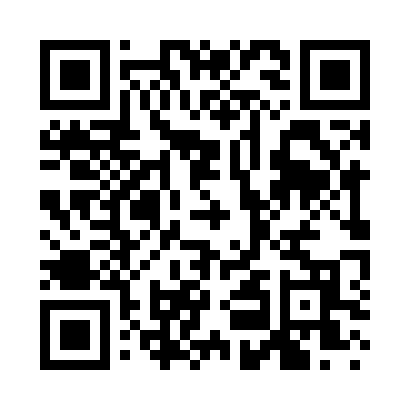 Prayer times for South Bradford, New York, USAMon 1 Jul 2024 - Wed 31 Jul 2024High Latitude Method: Angle Based RulePrayer Calculation Method: Islamic Society of North AmericaAsar Calculation Method: ShafiPrayer times provided by https://www.salahtimes.comDateDayFajrSunriseDhuhrAsrMaghribIsha1Mon3:525:361:135:168:4910:332Tue3:535:371:135:168:4910:323Wed3:535:371:135:168:4810:324Thu3:545:381:135:168:4810:315Fri3:555:381:135:168:4810:316Sat3:565:391:135:168:4810:307Sun3:575:401:145:168:4710:308Mon3:585:401:145:168:4710:299Tue3:595:411:145:168:4610:2810Wed4:005:421:145:168:4610:2711Thu4:015:431:145:168:4510:2612Fri4:025:431:145:168:4510:2513Sat4:045:441:145:168:4410:2514Sun4:055:451:145:168:4410:2415Mon4:065:461:155:168:4310:2216Tue4:075:471:155:168:4210:2117Wed4:095:471:155:168:4210:2018Thu4:105:481:155:168:4110:1919Fri4:115:491:155:158:4010:1820Sat4:135:501:155:158:3910:1721Sun4:145:511:155:158:3810:1522Mon4:155:521:155:158:3810:1423Tue4:175:531:155:158:3710:1324Wed4:185:541:155:148:3610:1125Thu4:195:551:155:148:3510:1026Fri4:215:561:155:148:3410:0827Sat4:225:571:155:138:3310:0728Sun4:245:581:155:138:3210:0629Mon4:255:591:155:138:3110:0430Tue4:276:001:155:128:3010:0231Wed4:286:011:155:128:2810:01